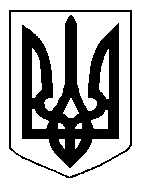 БІЛОЦЕРКІВСЬКА МІСЬКА РАДА	КИЇВСЬКОЇ ОБЛАСТІ	Р І Ш Е Н Н Я
від  31 січня  2019 року                                                                        № 3430-65-VIIПро розгляд заяви щодо  встановлення земельного сервітуту з фізичною особою-підприємцемПогорілим Олександром ВолодимировичемРозглянувши звернення постійної комісії з питань земельних відносин та земельного кадастру, планування території, будівництва, архітектури, охорони пам’яток, історичного середовища та благоустрою до міського голови від 20 грудня 2018 року №585/2-17, протокол постійної комісії з питань  земельних відносин та земельного кадастру, планування території, будівництва, архітектури, охорони пам’яток, історичного середовища та благоустрою від 18 грудня 2018 року №156, заяву фізичної особи-підприємця Погорілого Олександра Володимировича від 11 жовтня 2018 року №5065, відповідно до ст.ст. 12, 98-102 Земельного кодексу України, ч.3 ст. 24 Закону України «Про регулювання містобудівної діяльності», п. 34 ч. 1 ст. 26 Закону України «Про місцеве самоврядування в Україні»,  міська рада вирішила:1.Відмовити в укладенні договору про встановлення особистого строкового сервітуту з фізичною особою-підприємцем Погорілим Олександром Володимировичем на земельну ділянку площею 0,0072 га на право проходу та проїзду до земельної ділянки з кадастровим номером: 3210300000:03:014:0071,  що перебуває у власності фізичної особи-підприємця  Погорілого Олександра Володимировича та розташована за адресою: бульвар Олександрійський , 61А,  строком на 3 (три) роки, за рахунок земель населеного пункту м. Біла Церква у зв’язку з тим, що земельна ділянка не є сформованою відповідно до ч. 4, 5 ст. 79-1 Земельного кодексу України та ст. 55-1 Закону України «Про землеустрій» та недоцільністю встановлення особистого строкового сервітуту, враховуючи те, що поруч із земельною ділянкою знаходиться зупинка міського громадського транспорту.2.Контроль за виконанням цього рішення покласти на постійну комісію з питань  земельних відносин та земельного кадастру, планування території, будівництва, архітектури, охорони пам’яток, історичного середовища та благоустрою.Міський голова                                          	                                                  Г. Дикий